Некоторые виды развивающих заданий, используемых на индивидуальных занятиях по РСВ и ФП с обучающимися 5-9 классов, имеющими диагноз - глухота и интеллектуальная недостаточность 1.Назови одним словом.  Послушай и повтори.   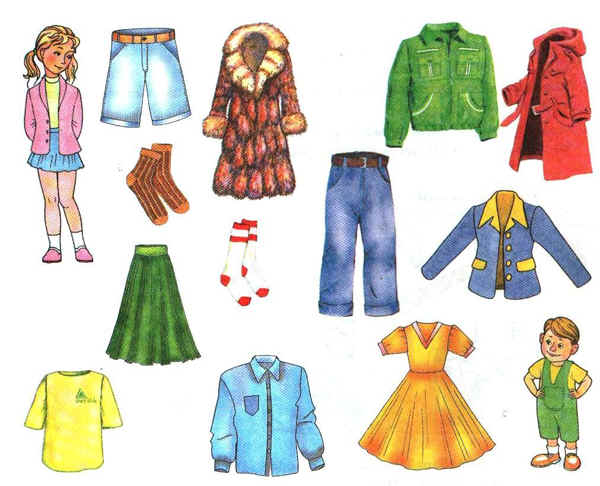 2. «Что лишнее?». Найди лишнее слово.суп                    платье                  стол                     альбомсок                    шарф                   кровать                туфликаша                 морковь               яблоко                 книгашапка               кофта                   шкаф                    ручка3. Вставь пропущенную букву.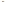 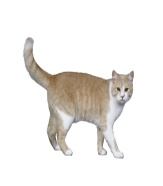 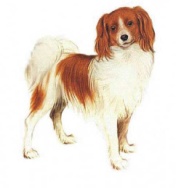 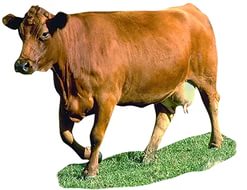 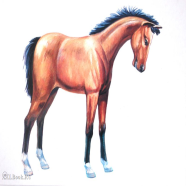 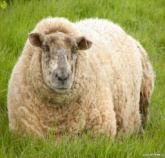 ко.ка                соба.ка                   ко.ова                      ло.адь               о.ца4. Впиши буквы в пустые клеточки, чтобы получились названия овощей.      5. «Продолжи цепочку».  Послушай.Медведь, лось, заяц, _____________________________________________.Апельсин, банан, груша,__________________________________________. 6. Выбери слова, в которых есть звук «С». Запиши в пустые клеточки.СОБАКА,  КОШКА,  ЛОСЬ,  ЗАЯЦ,  СУП,  ЁЖ,  САНКИ,  КНИГА, КАПУСТА,  СВЁКЛА,  СТУЛ,  МАМА,  ЛИСА,  ПТИЦА,  МЕДВЕДЬ.7. Впиши нужное слово (по картинкам). Девочка поливает ______________.Мама моет_____________________.Бабушка пьёт __________________.Папа ест ______________________.СЛОЦМРКЬ